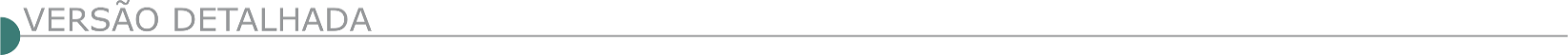 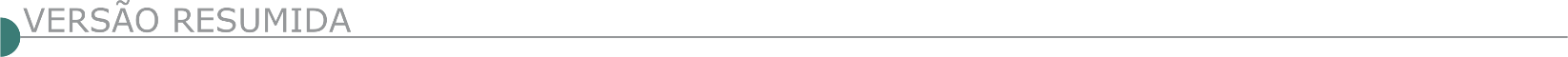 ESTADO DE MINAS GERAISPREFEITURA MUNICIPAL DE CACHOEIRA DE MINAS AVISO DE LICITAÇÃO – TOMADA DE PREÇOS N.º 006/2021 O Município de Cachoeira de Minas torna público: a Tomada de Preços n.º 006/2021. Tipo: Menor preço global. Objeto: Contratação de empresa para realização de serviços de execução de ampliação e construção das salas de aulas da Escola Municipal Rita de Cassia Campos Silva no Distrito do Itaim. A data da realização do certame será no dia 28 de junho de 2021 as 9h00, com limite para protocolo dos envelopes de proposta comercial e de documentação para habilitação até as 8h45. A íntegra do Edital estará disponível aos interessados no site www.cachoeirademinas.mg.gov.br. Maiores informações pelo telefone (35) 3472-1333 – Setor de Licitações.PREFEITURA DE CARMO DA MATA RDC PREFEITURA MUNICIPAL DE CARMO DA MATA/MG – AVISO DE LICITAÇÃO – RDC Nº 001/2021 - PROCESSO Nº 082/2021O Município de Carmo da Mata/MG torna público a realização do Processo Licitatório nº 082/2021, RDC nº 001/2021. Objeto: contratação de empresa de engenharia especializada para a execução de remanescente das obras e serviços, relativo ao término da construção de quadra escolar coberta com vestiário na Escola Municipal Padre Galdino Ferreira Diniz no município de Carmo da Mata - MG, em convênio com o Governo Federal, através do Ministério da Educação – Fundo Nacional de Desenvolvimento da Educação (FNDE) dentro do Programa de Aceleração do Crescimento - PAC, conforme Termo de Compromisso PAC206240/2013, em atendimento à Secretaria Municipal de Educação. Sessão de recebimento de proposta e julgamento: dia 07/07/2021 às 13:00 horas. Informações e edital: www.carmodamata.mg.gov.br. PREFEITURA DE CONCEIÇÃO DO MATO DENTRO DEPARTAMENTO DE LICITAÇÕES E CONTRATOS AVISO DE LICITAÇÃO - CONCORRÊNCIA 006/2021 PREFEITURA MUNICIPAL DE CONCEIÇÃO DO MATO DENTRO/MG AVISO DE LICITAÇÃO – CONCORRÊNCIA Nº 006/2021. O Município de Conceição do Mato Dentro – MG torna público que realizará o Processo nº 044/2021 – Concorrência nº 006/2021, cujo objeto é a contratação de empresa especializada em engenharia para execução dos serviços da obra de drenagem e pavimentação das Estradas Vicinais Trecho 02 – ESTRADA DE CÓRREGOS Á TAPERA conforme as demandas da Secretaria Municipal Infraestrutura e Transporte do município de Conceição do Mato Dentro/MG, conforme especificações constantes na planilha, cronograma, memorial descritivo e projetos, anexos ao Edital n° 044/2021. Dia da abertura: 14 de julho de 2021, às 09:30. Maiores informações pelo telefone (31) 3868-2398 - Edital disponível no site oficial do Município – www.cmd.mg.gov.br. MUNICÍPIO DE FELIXLÂNDIA/MG - LICITAÇÕES E CONTRATOS AVISO DE LICITAÇÃO - PROCESSO LICITATÓRIO 49/2021, PREGÃO PRESENCIAL 23/2021, RP 10/2021 O Município de Felixlândia/MG torna público que realizará licitação na modalidade Pregão Presencial nº 23/2021 – Registro de Preços 10/2021 – Processo licitatório 49/2021, do tipo Menor Preço por Item, para contratação de empresa para fornecimento de materiais para pavimentação asfáltica, para atender às necessidades do Departamento de Obras, no período de 12 (doze) meses, que será realizada na data 28/06/2021 às 09h30min, para apresentação de envelopes de proposta de preço e habilitação. O edital poderá ser retirado no endereço: Rua Menino Deus, nº 86, Centro, Felixlândia/MG – CEP 39.237.000, e-mail: licitacao@felixlandia.mg.gov.br ou pelo fone (38) 3753-1311.LICITAÇÕES E CONTRATOS AVISO DE LICITAÇÃO - PROCESSO LICITATÓRIO 51/2021, TOMADA DE PREÇOS 02/2021 A Prefeitura Municipal de Felixlândia/MG torna público que realizará licitação na modalidade Tomada de Preço nº 02/2021 – Processo Licitatório 51/2021, do tipo Menor Preço, para contratação de empresa para construção de Academia da Saúde, Modalidade Básica, conforme projeto aprovado pela GIEF/ANVISA/SES/MG e Parecer Técnico de nº 485/19, de 24/06/2019, que será realizada na data de 05/07/2021 às 09h30min, para apresentação de envelopes de proposta de preço e habilitação. O edital poderá ser retirado no endereço: Rua Menino Deus, nº 86, Centro, Felixlândia/MG – CEP 39.237.000, e-mail: licitacao@felixlandia.mg.gov.br, no site da prefeitura na aba “licitação” ou pelo fone (38) 3753-1311.PREFEITURA MUNICIPAL DE IPATINGA AVISO DE PUBLICAÇÃO DE LICITAÇÃO - CONCORRÊNCIA PÚBLICA N.º 003/2021 SEMOP Tipo Menor Preço Global - Abertura: 12/07/2021 às 13h - Protocolo até às 12h do mesmo dia. OBJETO: Contratação de empresa especializada para a execução, em regime de empreitada por preços unitários, do Programa de Contenções - Muros de Arrimo, Finisa, Etapa 05, no Município de Ipatinga, em conformidade com os projetos básicos, especificações técnicas e demais normas integrantes do Edital e seus Anexos. Edital disponível no site da PMI: www.ipatinga.mg.gov.br/licitacoes. Demais informações: Seção de Compras e Licitações (31) 3829-8240, 12h às 18 h, Av. Maria Jorge Selim de Sales, 100, Centro, CEP: 35.160-011, Ipatinga/MG. PREFEITURA MUNICIPAL DE ITABIRITO AVISO DE ERRATA – PE 059/2021 PL 095/2021 – RP 047/2021 O Município de Itabirito comunica a existência de errata do processo em epígrafe. Fica alterada a data do credenciamento para 29/06/2021 até às 11:30 horas, a data de recebimento de propostas para 29/06/2021 até às 12:00 horas e a data de abertura da sessão para 29/06/2021 às 13:00. A íntegra da errata encontra-se disponível no Depto de Licitações; Site: www.itabirito.mg.gov.br; E-mail: licitacao@pmi.mg.gov.br; ou Tel.: (31) 3561 4050/4086.PREFEITURA MUNICIPAL DE MONTES CLAROS AVISO DE LICITAÇÃO CONCORRÊNCIA PÚBLICA N° 7/2021 PROCESSO LICITATÓRIO N°. 0255/2021. Concorrência Pública n°. 007/2021 O Município de Montes Claros/MG, através da Secretaria Municipal de Infraestrutura e Planejamento Urbano e da Comissão Permanente de Licitação e Julgamento, designada pelo Decreto Municipal n°. 4.221, de 24 de maio de 2021, TORNA PÚBLICO o edital de Concorrência Pública n°. 007/2021, para Contratação de sociedade empresária especializada para a execução de obras de pavimentação asfáltica e sinalização de vias - 2ª etapa - área 3, com fornecimento de materiais, na área urbana do Município de Montes Claros/MG - convênio operação 891673/2019. Prazo para a entrega dos envelopes: até às 09h do dia 16 de julho de 2021. Data da sessão: às 09h30 do dia 16 de julho de 2021. Íntegra do edital: https://licitacoes.montesclaros.mg.gov.br/. Contato: (38) 2211-3190. AVISO DE LICITAÇÃO CONCORRÊNCIA PÚBLICA N° 8/2021 PROCESSO LICITATÓRIO N°. 0256/2021. CONCORRÊNCIA PÚBLICA N°. 008/2021 O Município de Montes Claros/MG, através da Secretaria Municipal de Infraestrutura e Planejamento Urbano e da Comissão Permanente de Licitação e Julgamento, designada pelo Decreto Municipal n°. 4.221, de 24 de maio de 2021, TORNA PÚBLICO o edital de Concorrência Pública n°. 008/2021, para Contratação de sociedade empresária especializada para a execução de obras de pavimentação asfáltica de vias, com fornecimento de materiais, na área urbana do Município de Montes Claros/MG - convênio operação 896718/2019. Prazo para a entrega dos envelopes: até às 09h do dia 19 de julho de 2021. Data da sessão: às 09h30 do dia 19 de julho de 2021. Íntegra do edital: https://licitacoes.montesclaros.mg.gov.br/. Contato: (38) 2211-3190 - Comissão Permanente de Licitação e Julgamento.AVISO DE LICITAÇÃO CONCORRÊNCIA PÚBLICA N° 9/2021 PROCESSO LICITATÓRIO N°. 0257/2021. Concorrência Pública n°. 009/2021 O Município de Montes Claros/MG, através da Secretaria Municipal de Infraestrutura e Planejamento Urbano e da Comissão Permanente de Licitação e Julgamento, designada pelo Decreto Municipal n°. 4.221, de 24 de maio de 2021, TORNA PÚBLICO o edital de Concorrência Pública n°. 009/2021, para Contratação de sociedade empresária especializada para a execução de obras de pavimentação asfáltica e sinalização de vias - 1ª etapa, com fornecimento de materiais, na área urbana do Município de Montes Claros/MG - convênio operação 897419/2019. Prazo para a entrega dos envelopes: até às 09h do dia 21 de julho de 2021. Data da sessão: às 09h30 do dia 21 de julho de 2021. Íntegra do edital: https://licitacoes.montesclaros.mg.gov.br/. Contato: (38) 2211- 3190 - Comissão Permanente de Licitação e Julgamento.NOVA SERRANA PREFEITURA MUNICIPAL EDITAL DE PUBLICAÇÃO. PROCESSO LICITATÓRIO Nº 099/2021, CONCORRÊNCIA Nº 003/2021. Objeto: Construção de Escola Municipal com quadra poliesportiva coberta no bairro Serra Dourada, Município de Nova Serrana-MG. Conforme projetos, memoriais, planilhas, cronograma físico-financeiro e demais documentos e normas técnicas de engenharia. Entrega dos envelopes no dia 14/07/2021, às 12:30. Mais informações pelo telefone (37) 3226.9011. Nova Serrana, 10 de junho de 2021. Elaine Maria Ribeiro Pires – Presidente da Comissão Permanente de Licitação.PREFEITURA MUNICIPAL DE NOVO ORIENTE DE MINAS AVISO DE LICITAÇÃO CONCORRÊNCIA PÚBLICA Nº 1/2021 PROCESSO LICITATÓRIO Nº 43/2021 Objeto: Contratação de empresa para prestação de serviços de obra de Engenharia civil para continuação da construção da Creche Proinfância tipo 1, através do termo de compromisso PAC 2 - 04044/2013, firmado entre o FNDE/MEC e o Município de Novo Oriente de Minas/MG. Abertura: 12/07/2021 às 09:00 horas. Interessados poderão retirar o Edital no Edifício sede da Prefeitura Municipal de Novo Oriente de Minas, sala da CPL, localizada na Praça João Roque, nº 1, Centro, Novo Oriente de Minas.PREFEITURA MUNICIPAL DE PERDÕES-MG - PROCURADORIA GERAL DO MUNICÍPIO CONCORRÊNCIA PÚBLICA Nº 02/2021 PROCESSO N.º 97/21 COLETA E TRANSPORTE DE RESÍDUOS SÓLIDOS PREFEITURA MUNICIPAL DE PERDÕES – Concorrência Pública nº 02/2021. A Prefeitura Municipal de Perdões-MG, faz saber a abertura de Licitação processo n.º 97/21, Concorrência Pública 02/2021, abertura em 16/07/2021 às 13:00 hs. – na Pça. 1.º de junho, 103 – Perdões-MG, objeto: prestação de serviços na coleta e transporte de resíduos sólidos urbanos e varrição manual de vias públicas. Edital/Informações: (35)3864-7298, e-mail: licitacao@perdoes.mg.gov.br. PREFEITURA MUNICIPAL DE PIEDADE DE PONTE NOVA - DEPARTAMENTO DE COMPRAS E LICITAÇÕES - TOMADA DE PREÇOS 002/2021 CONVOCAÇÃO - SESSÃO PARA ABERTURA DOS ENVELOPES DE PROPOSTA DE PREÇOS A prefeitura Municipal de Piedade de Ponte Nova torna público aos interessados a que fica designada a data de 16/06/2021, às 09:00h (nove horas), para sessão de abertura dos envelopes de proposta, na sala de à Praça Dr. José Pinto Vieira, 36, Centro, Piedade de Ponte Nova, CEP: 35.382-000 referente à Tomada de Preços 002/2021, Processo Licitatório 013/2021 cujo objeto é a Contratação de empresa para executar obras de calçamento em piso de concreto intertravado das ruas Praça Dr. José Pinto Vieira e Rua Nízio Molinari Veiga, através do Contrato de Repasse 1031901/48 - SICONV 884454/2019. Informações e-mail: licitação@piedadedepontenova.mg.gov.br. POÇOS DE CALDAS PREFEITURA MUNICIPAL CONCORRÊNCIA PÚBLICA 004/21 SEPOP A Comissão de Licitações da Secretaria Municipal de Projetos e Obras Públicas da Prefeitura Municipal de Poços de Caldas, torna público que às 14:30 horas do dia 20 de Julho de 2021, na Secretaria acima citada, situada na rua Senador Salgado Filho, s/nº, Bairro Country Club, realizar-se-á a abertura dos envelopes contendo os documentos de habilitação e proposta, visando à contratação de empresa especializada para a execução de obras de pavimentação de vias urbanas no Município de Poços de Caldas. O referido Edital encontra-se à disposição dos interessados no site www.pocosdecaldas.mg.gov.br. Informações pelo telefone: 35 3697 2094.PREFEITURA MUNICIPAL DE RUBIM AVISO DE LICITAÇÃO TOMADA DE PREÇOS Nº 04/2021 TIPO MENOR PREÇO GLOBAL - PARA CONTRATAÇÃO DE EMPRESA PARA PRESTAÇÃO DE SERVIÇO DE DEMOLIÇÃO E CONSTRUÇÃO DE COBERTURA DA QUADRA ESCOLAR. DATA DE ABERTURA: 28/06/2021 ÀS 08:00 HORAS. O EDITAL E SEUS ANEXOS ESTÃO DISPONÍVEIS NO DEPARTAMENTO DE LICITAÇÕES E NO SITE OFICIAL DO MUNICÍPIO NO SEGUINTE ENDEREÇO: WWW.RUBIM.MG.GOV.BR. MAIORES INFORMAÇÕES PELO TELEFONE: (33)3746-1034.PREFEITURA MUNICIPAL DE SANTA RITA DE IBITIPOCA PREGÃO PRESENCIAL PARA REGISTRO DE PREÇOS Nº 008/2021 O MUNICÍPIO DE SANTA RITA DE IBITIPOCA/MG torna público para conhecimento dos interessados que na data de 24/06/2021 às 10h00min, fará realizar licitação na modalidade de Pregão Presencial para Registro de Preços nº 008/2021, cujo objeto é a prestação de serviços de tapa buraco com o fornecimento e aplicação de massa asfáltica (CBUQ). O edital está disponível na íntegra no site www.santaritadeibitipoca.mg.gov.br ou pelo e-mail prefeiturasantaritaibitipoca@hotmail.com. Informações adicionais pelo telefone (32)3342-1221. PREFEITURA MUNICIPAL DE SANTA RITA DO SAPUCAÍ AVISO DE LICITAÇÃO CONCORRÊNCIA PÚBLICA Nº 2/2021 Tornamos pública a realização de Certame do Processo Licitatório PRC N.º 079/2021, na modalidade CONCORRÊNCIA PÚBLICA Nº. 002/2021, do tipo MENOR PR EÇO GLOBAL - REGIME: EMPREITADA POR PREÇO GLOBAL, no dia 14 de julho de 2021, às 08h30min, tendo por objeto a contratação de empresa para EXECUÇÃO DA OBRA DE REFORMA DA ESTRATÉGIA DE SAÚDE DA FAMÍLIA (ESF 1 E ESF 2) DO PROGRAMA DE SAÚDE DA FAMÍLIA (PSF), situado a Rua das Hortências, 124 E Rua dos Girassóis, S/Nº, no Bairro Recanto das Margaridas, no Município de Santa Rita do Sapucaí / MG com fornecimento de todo o material necessário. Edital disponível em: www.pmsrs.mg.gov.br. PREFEITURA MUNICIPAL DE SÃO GONÇALO DO PARÁ AVISO DE ALTERAÇÃO CONCORRÊNCIA Nº 1/2021 Processo Licitatório nº 25/2021 Objeto: Contratação de empresa especializada para execução de obra de ampliação do Cemei Abda Penna Duarte conforme projeto básico anexo a este edital, incluindo o fornecimento de materiais, equipamentos e mão-de-obra. Entrega dos Envelopes alterada para o dia - 14 de julho de 2021 às 12:30 horas. Mais informações www.saogoncalodopara.mg.gov.br. PREFEITURA MUNICIPAL DE UBAPORANGA – MG. EXTRATO DE EDITAL. PROCESSO LICITATÓRIO Nº 063/2021 – TOMADA DE PREÇOS Nº 005/2021. O município de Ubaporanga/MG torna público a realização de processo licitatório objetivando a contratação de empresa especializada em obras e serviços de engenharia objetivando a conclusão da obra de construção da creche Proinfância tipo 1 em decorrência de saldo remanescente não executado na planilha orçamentária, consistindo no fornecimento de materiais, mão-de-obra, insumos, equipamentos e quaisquer outros objetos inerentes à execução, conforme especificações contidas no memorial descritivo, projetos, planilhas. Abertura dos Envelopes: 29/06/2021 às 08:30. Local: Sala de licitações da Prefeitura Municipal de Ubaporanga – MG situada à Praça João Ribeiro nº 62 - Centro – Ubaporanga – MG. Maiores informações pelo tel.: (033) 3323 1461 ou 33 3323-1200 ou pelo e-mail: licitacao@ubaporanga.mg.gov.br. PREFEITURA MUNICIPAL DE UNAÍ PREFEITURA MUNICIPAL CONCORRÊNCIA Nº 002/2021 Contratação de empresa especializada para execução de obra de construção de unidade de educação infantil, tipo creche no Bairro rio preto. Julgamento dia 15/07/2021 às 09:00. Edital na íntegra disponível no sítio: www.prefeituraunai.mg.gov.br, maiores informações no tel. (38) 3677 9610 - ramal 9013 - Unaí-MG. PREFEITURA MUNICIPAL DE VAZANTE DEPARTAMENTO DE LICITAÇÕES PREFEITURA MUNICIPAL DE VAZANTE: AVISO TOMADA DE PREÇOS Nº 07/2021 Prefeitura Municipal de Vazante torna público Tomada de Preços nº 07/2021– Processo Licitatório nº 122/2021 – Objeto: Contratação de empresa de engenharia, incluindo mão de obra, materiais e disponibilização de equipamentos necessários para execução dos serviços de “CONSTRUÇÃO DO BLOCO ADMINISTRATIVO E REFORMA DO BLOCO DA COZINHA DA ESCOLA MUNICIPAL ANTERO CANDINHO, Protocolo dos envelopes: até as 14:00h do dia 29/06/2021, no setor de protocolo. Abertura e Julgamento: dia 29/06/2021 às 14h10min. Critério de julgamento: menor preço global. O edital na íntegra está disponível no site https://www.vazante.mg.gov.br/editais-e-licitacoes. ESTADO DA BAHIAPREFEITURA MUNICIPAL DE SERRINHA AVISO DE LICITAÇÃO CONCORRÊNCIA SRP Nº 1/2021 Menor Preço por Lote, Objeto: Registro de preços para serviços de requalificação de pavimentação asfáltica em vários logradouros e ruas da cidade de Serrinha-Ba. Sessão de Abertura: 14/07/2021 - Horário 09:00h; Local: Rua Macário Ferreira, n°517, Centro, Serrinha/BA. Edital e demais informações: www.serrinha.ba.gov.br. ESTADO DO ESPÍRITO SANTOSECRETARIA DE ESTADO DE MOBILIDADE E INFRAESTRUTURA - SEMOBI - DEPARTAMENTO DE EDIFICAÇÕES E DE RODOVIAS DO ESTADO DO ESPÍRITO SANTO –DER-ES – AVISO DE LICITAÇÃO MODALIDADE: CONCORRÊNCIA PÚBLICA Nº 026 /2021 Órgão: Departamento de Edificações e de Rodovias do Espírito Santo - DER-ES Processo Nº: 2021-JL6M9 Objeto: Contratação de empresa para reforma e reconstrução da Escola Jerônimo Monteiro - Município de Jerônimo Monteiro/ ES. Valor estimado: R$ 18.141.773,77 Prazo de Vigência: 1080 (mil e oitenta) dias corridos. Prazo de Execução: 900 (novecentos) dias corridos. Abertura da Sessão Pública: 20/07/2021 (terça-feira) às 14:00h Local da realização da sessão pública: Av. Marechal Mascarenhas de Moraes, nº 1501, Ilha de Santa Maria - Vitoria/ES (Auditório do DER-ES). O Edital estará disponível no site do DER-ES: https://der.es.gov.br/ licitacoes-2 Contato: (27) 3636.2009 - 2031 cpl-edificacoes@der.es.gov.br. ESTADO DO PARAÍBAPREFEITURA MUNICIPAL DE POMBAL AVISO - CONCORRÊNCIA Nº 1/2021 Aviso de Abertura de Propostas de Preços OBJETO: CONCLUSÃO DA OBRA CIVIL PÚBLICA DE PAVIMENTAÇÃO ASFÁLTICA NAS RUAS JAIRO VIEIRA FEITOSA, PROFESSOR NEWTON SEIXAS, CROMACIO WANDERLEY. A comissão permanente de licitação da Prefeitura Municipal de Pombal, constituída através da Portaria n.º 0013/2021 de 11 de janeiro de 2021, comunica aos interessados que fica determinado que a reunião para abertura dos envelopes contendo as propostas comerciais ocorrerá no dia 11/06/2021 às 08:00hs no local abaixo consignado. Mais informações no departamento de licitações, no prédio sede da Prefeitura Municipal de Pombal situada na Praça Mons. Valeriano Pereira, 15, 1º andar, Centro, Pombal-PB, no horário das 07h:00min às 11h:00min e 13h:00min às 17h:00min ou pelo fone: (83) 3431-2204 ramal: 205.ESTADO DO RIO GRANDE DO SULPREFEITURA MUNICIPAL DE CANGUÇU AVISO DE LICITAÇÃO CONCORRÊNCIA PÚBLICA N° 18/2021 A SMF/PMC torna público que será realizado processo licitatório CP 18/2021 Empreitada Global - contratação de empresa para execução da obra de ampliação e reforma da Unidade Básica de Saúde da Florida, CFE abertura em 15/07/2021, às 10 horas, com recursos oriundos do Investimento Atenção Básica e ASPS. Informações fone: 53.3252.9580, o edital encontra-se no site: www.cangucu.rs.gov.br. ESTADO DE RONDÔNIAPREFEITURA MUNICIPAL DE PORTO VELHO - AVISO DE ALTERAÇÃO CONCORRÊNCIA Nº 2/2021 CPL-GERAL/SML/PVH O MUNICIPIO DE PORTO VELHO, através da Superintendência Municipal de Licitacoes SML/PVH, constituída conforme dispõe a Lei Complementar n. 654, de 06.03.2017, publicada no DOM n. 5.405, de 06.03.2017, torna público para conhecimento dos interessados que realizara a licitação na modalidade: CONCORRENCIA N. 002/2021/CPL-GERAL/SML/PVH. PROCESSO N. 11.00035/2021. TIPO MENOR PRECO GLOBAL. OBJETO: CONTRATAÇÃO DE EMPRESA ESPECIALIZADA EM OBRAS E SERVIÇOS DE ENGENHARIA PARA EXECUÇÃO DA RETOMADA DA OBRA DE CONSTRUÇÃO DO CENTRO DE INICIAÇÃO AO ESPORTE - CIE, de acordo com disposições constantes no Projeto Básico, composto de: Planilha Orçamentária, Cronograma Físico-Financeiro, e Memorial Descritivo, partes integrantes deste edital, independente de transcrição, visando atender à Secretaria Municipal de Obras e Pavimentação - SEMOB. DA SESSAO DE ABERTURA: A CPLGERAL/SML/PVH, recebera os envelopes n. 01 e 02, habilitação e proposta de preços, em sessão publica a ser realizada na sala de licitacoes as 09h00min (horário local), no dia 12 de julho de 2021 no endereço mencionado abaixo. INFORMACOES: O edital poderá ser examinado e adquirido no site www.portovelho.ro.gov.br ou na SUPERINTENDENCIA MUNICIPAL DE LICITACOES/SML/PVH sito a Av. Carlos Gomes, n. 2726, 2º piso, Bairro São Cristóvão, CEP: 76.804-022; Porto Velho-RO, em dias uteis de segunda a sexta feira, das 08h00min às 14h00min, mediante MIDIA ELETRONICA, CD e/ou PENDRIVE. Contatos: (69) 3901-3069/3639; e-mail: comissoes.sml2017@gmail.com. Valor Estimado: R$ 4.107.308,50.ESTADO DE SANTA CATARINAPREFEITURA MUNICIPAL DE ITAJAÍ – AVISO DE LICITAÇÃO CONCORRÊNCIA PÚBLICA N° 001/2021 O Município de Itajaí, no Estado de Santa Catarina, através da Prefeitura de Itajaí, à Rua Alberto Werner, 100, Vila Operária, torna público que fará realizar licitação, na modalidade CONCORRÊNCIA PÚBLICA, do tipo MENOR PREÇO, para EXECUÇÃO DE PONTE NO CAMPECHE, ITAJAÍ/SC, COMPREENDENDO OS SERVIÇOS DE EXECUÇÃO DE OAE EM CONCRETO ARMADO, CABECEIRAS, PAVIMENTAÇÃO ASFÁLTICA E ACABAMENTOS, mediante as especificações e condições previstas no Edital, sob a regência da Lei 8.666/93, bem como com a política para aquisição de bens, obras e serviços em operações financiadas pelo Fundo Financeiro para o Desenvolvimento da Bacia do Prata - FONPLATA, Contrato nº BRA-21/2018.O edital encontra-se à disposição dos interessados para fazer o download, através do site www.itajai.sc.gov.br. As propostas serão abertas às 13h30min do dia 28 de julho de 2021, na Sala de Reuniões da Diretoria Executiva de Licitações e Contratos da Prefeitura de Itajaí, no endereço acima mencionado, com participação aberta às proponentes e ao público.ESTADO DE SÃO PAULOPREFEITURA MUNICIPAL DE BAURU AVISO DE LICITAÇÃO EDITAL Nº 199/2021 PROCESSO N.º 79.172/2020 Modalidade: Concorrência Pública nº 006/2021 - Regime de Empreitada Por Preço Global - Tipo Menor Preço Global - Objeto: CONTRATAÇÃO DE SERVIÇOS DE ENGENHARIA PARA EXECUÇÃO, SOB REGIME DE EXECUÇÃO INDIRETA DE: 10.741,97 M² DE PAVIMENTAÇÃO ASFÁLTICA SOBRE BASE DE RACHÃO, 16.360,24 M² DE FRESAGEM E RECAPE ASFÁLTICO, 2.123,09 METROS DE GUIA E SARJETAS EXTRUSADA, 48 RAMPAS DE ACESSIBILIDADE, 735,75 M² DE SINALIZAÇÃO HORIZONTAL COM PINTURA TERMOPLÁSTICA E 461,49 M² DE SINALIZAÇÃO HORIZONTAL COM TINTA ACRÍLICA, E DEMAIS ITENS CONSTANTES DO TERMO DE REFERÊNCIA/PLANILHA ORÇAMENTÁRIA, COM O FORNECIMENTO DE MATERIAIS, MÃO DE OBRA, EQUIPAMENTOS E TUDO O MAIS QUE SE FIZER BOM E NECESSÁRIO PARA A EXECUÇÃO DOS SERVIÇOS EM CONFORMIDADE COM AS ESPECIFICAÇÕES E NORMAS OFERECIDAS PELA SECRETARIA MUNICIPAL DE OBRAS - NA AVENIDA RODRIGUES ALVES, PERTENCENTE AO CONVÊNIO FIRMADO COM O MINISTÉRIO DO DESENVOLVIMENTO REGIONAL - CONTRATO DE REPASSE Nº 899748/2020/MDR/CAIXA. Interessado: Secretaria Municipal de Obras. Para ser admitido a presente Concorrência, na condição de Licitante, deverá o interessado entregar na Divisão de Licitação, sito na Praça das Cerejeiras, 1-59, 2º andar - Vila Noemy na cidade de Bauru, estado de São Paulo, até as 09h (nove horas) do dia 13 de julho de 2021, os envelopes a que se refere o item VIII do Edital. A sessão pública de abertura dos envelopes referentes à documentação de habilitação será realizada às 9h (nove horas) do dia 13 de julho de 2021, na sala de reunião da Secretaria Municipal da Administração, sito na Praça das Cerejeiras, 1-59 - 2º andar sala 10, Vila Noemy. O edital de licitação e os documentos constantes (Planilha, Projeto e Memorial Descritivo) poderão ser adquiridos até o dia 12/07/2021, a partir da primeira publicação do presente, através de download gratuito no site www.bauru.sp.gov.br - Licitações.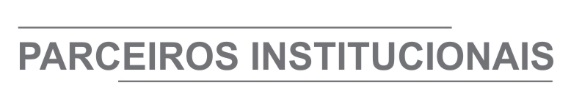 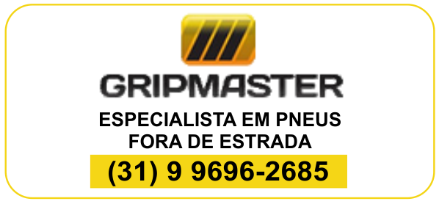 ÓRGÃO LICITANTE: URBEL/ SMOBI  EDITAL: AVISO DE REALIZAÇÃO DE REGISTRO DE PREÇOS Processo nº 01-036.092/21-36Endereço: Av. do Contorno, 6.664, 1º Andar, SavassiDe segunda a sexta-feira, no horário de 09h00 às 12h00 e de 14h00 às 16h00 Informações: www.prefeitura.pbh.gov.br/licitacoes - urbel.dmr@pbh.gov.brEndereço: Av. do Contorno, 6.664, 1º Andar, SavassiDe segunda a sexta-feira, no horário de 09h00 às 12h00 e de 14h00 às 16h00 Informações: www.prefeitura.pbh.gov.br/licitacoes - urbel.dmr@pbh.gov.brA Companhia Urbanizadora e de Habitação de Belo Horizonte - URBEL, considerando a delegação de poderes atribuídos pela Portaria SMOBI nº 62/2020 e pelo Convênio de Cooperação Técnica URBEL/SMOBI, de 3 de outubro de 2018, e seus respectivos Termos Aditivos, e a delegação como órgão gerenciador, atribuída por meio do Ofício SUALOG/URBEL nº 010-2019, de 04 de janeiro de 2019, em cumprimento ao disposto no art. 3º, inciso I, do Decreto Municipal nº 16.538/2016, torna público que realizará registro de preços, consignado em ata para a contratação de serviços e intervenções de recuperação e de manutenção de: becos, acessos e escadarias; de dispositivos de drenagem, de redes de esgoto, de estabilização de encostas; já implantadas nas Vilas e Favelas e Áreas de Interesse Social do município de Belo Horizonte para atender à Política Municipal de Habitação e demais órgãos da PBH interessados, conforme planilha dos itens anexa a esta publicação, disponível na íntegra no site www.pbh.gov.br/dom, por um período de 12 (doze) meses. Os órgãos da Administração Direta e Indireta do Município de Belo Horizonte, interessados em participar do referido registro de preços, deverão formalizar o interesse e encaminhar as suas demandas, por meio do e-mail urbel.dmr@pbh.gov.br, devidamente justificadas, no prazo de 05 (cinco) dias úteis, a contar da data de publicação deste aviso, e apresentar os seguintes documentos: - Justificativa da necessidade; - Justificativa dos quantitativos estimados; - Planilha contendo os quantitativos, conforme arquivo anexo. Esclarecimentos podem ser obtidos junto à Diretoria de Áreas de Risco e Assistência Técnica da URBEL, por meio do e-mail urbel.dmr@pbh.gov.br. A Companhia Urbanizadora e de Habitação de Belo Horizonte - URBEL, considerando a delegação de poderes atribuídos pela Portaria SMOBI nº 62/2020 e pelo Convênio de Cooperação Técnica URBEL/SMOBI, de 3 de outubro de 2018, e seus respectivos Termos Aditivos, e a delegação como órgão gerenciador, atribuída por meio do Ofício SUALOG/URBEL nº 010-2019, de 04 de janeiro de 2019, em cumprimento ao disposto no art. 3º, inciso I, do Decreto Municipal nº 16.538/2016, torna público que realizará registro de preços, consignado em ata para a contratação de serviços e intervenções de recuperação e de manutenção de: becos, acessos e escadarias; de dispositivos de drenagem, de redes de esgoto, de estabilização de encostas; já implantadas nas Vilas e Favelas e Áreas de Interesse Social do município de Belo Horizonte para atender à Política Municipal de Habitação e demais órgãos da PBH interessados, conforme planilha dos itens anexa a esta publicação, disponível na íntegra no site www.pbh.gov.br/dom, por um período de 12 (doze) meses. Os órgãos da Administração Direta e Indireta do Município de Belo Horizonte, interessados em participar do referido registro de preços, deverão formalizar o interesse e encaminhar as suas demandas, por meio do e-mail urbel.dmr@pbh.gov.br, devidamente justificadas, no prazo de 05 (cinco) dias úteis, a contar da data de publicação deste aviso, e apresentar os seguintes documentos: - Justificativa da necessidade; - Justificativa dos quantitativos estimados; - Planilha contendo os quantitativos, conforme arquivo anexo. Esclarecimentos podem ser obtidos junto à Diretoria de Áreas de Risco e Assistência Técnica da URBEL, por meio do e-mail urbel.dmr@pbh.gov.br. ÓRGÃO LICITANTE: COPASA-MGEDITAL: Nº CPLI. 1120210095Endereço: Rua Carangola, 606, térreo, bairro Santo Antônio, Belo Horizonte/MG.Informações: Telefone: (31) 3250-1618/1619. Fax: (31) 3250-1670/1317. E-mail: cpli@copasa.com.br. Endereço: Rua Carangola, 606, térreo, bairro Santo Antônio, Belo Horizonte/MG.Informações: Telefone: (31) 3250-1618/1619. Fax: (31) 3250-1670/1317. E-mail: cpli@copasa.com.br. OBJETO: SELECIONAR, DENTRE AS PROPOSTAS APRESENTADAS, A PROPOSTA CONSIDERADA MAIS VANTAJOSA, DE ACORDO COM OS CRITÉRIOS ESTABELECIDOS NESTE EDITAL, VISANDO A EXECUÇÃO, COM FORNECIMENTO TOTAL DE MATERIAIS, DAS OBRAS E SERVIÇOS DE CONSTRUÇÃO DE UTR' S - UNIDADE DE TRATAMENTO DE RESÍDUOS NO ÂMBITO DO ESTADO DE MINAS GERAIS, EM 04 LOTES, CONFORME DETALHADO NO TERMO DE REFERÊNCIA.DATAS: Entrega: 09/08/2021 às 08:30 Abertura: 09/08/2021 às 08:30 Prazo de execução: Conforme edital.VALORESVALORESVALORESVALORESValor Estimado da ObraCapital Social Igual ou SuperiorGarantia de PropostaValor do EditalLote 1: R$ 24.581.053,82Lote 2: R$ 27.624.835,81Lote 3: R$ 49.146.413,95Lote 4: R$ 42.560.323,67R$ -R$ -R$ -CAPACIDADE TÉCNICA:  LOTE 01Unidade de Tratamento de Resíduos ou Estação de Tratamento de Água ou Estação de Tratamento de Esgoto, em concreto armado;LOTE 02Unidade de Tratamento de Resíduos ou Estação de Tratamento de Água ou Estação de Tratamento de Esgoto, em concreto armado;LOTE 03Unidade de Tratamento de Resíduos ou Estação de Tratamento de Água ou Estação de Tratamento de Esgoto, em concreto armado;LOTE 04Unidade de Tratamento de Resíduos ou Estação de Tratamento de Água ou Estação de Tratamento de Esgoto, em concreto armado;CAPACIDADE TÉCNICA:  LOTE 01Unidade de Tratamento de Resíduos ou Estação de Tratamento de Água ou Estação de Tratamento de Esgoto, em concreto armado;LOTE 02Unidade de Tratamento de Resíduos ou Estação de Tratamento de Água ou Estação de Tratamento de Esgoto, em concreto armado;LOTE 03Unidade de Tratamento de Resíduos ou Estação de Tratamento de Água ou Estação de Tratamento de Esgoto, em concreto armado;LOTE 04Unidade de Tratamento de Resíduos ou Estação de Tratamento de Água ou Estação de Tratamento de Esgoto, em concreto armado;CAPACIDADE TÉCNICA:  LOTE 01Unidade de Tratamento de Resíduos ou Estação de Tratamento de Água ou Estação de Tratamento de Esgoto, em concreto armado;LOTE 02Unidade de Tratamento de Resíduos ou Estação de Tratamento de Água ou Estação de Tratamento de Esgoto, em concreto armado;LOTE 03Unidade de Tratamento de Resíduos ou Estação de Tratamento de Água ou Estação de Tratamento de Esgoto, em concreto armado;LOTE 04Unidade de Tratamento de Resíduos ou Estação de Tratamento de Água ou Estação de Tratamento de Esgoto, em concreto armado;CAPACIDADE TÉCNICA:  LOTE 01Unidade de Tratamento de Resíduos ou Estação de Tratamento de Água ou Estação de Tratamento de Esgoto, em concreto armado;LOTE 02Unidade de Tratamento de Resíduos ou Estação de Tratamento de Água ou Estação de Tratamento de Esgoto, em concreto armado;LOTE 03Unidade de Tratamento de Resíduos ou Estação de Tratamento de Água ou Estação de Tratamento de Esgoto, em concreto armado;LOTE 04Unidade de Tratamento de Resíduos ou Estação de Tratamento de Água ou Estação de Tratamento de Esgoto, em concreto armado;CAPACIDADE OPERACIONAL:  LOTE 01a) Unidade de Tratamento de Resíduos ou Estação de Tratamento de Água ou Estação de Tratamento de Esgoto, em concreto armado e com capacidade igual ou superior a 40 l/s;b) Armadura de aço para concreto armado com quantidade igual ou superior a 47.600 kg;c) Fornecimento e lançamento de concreto armado com quantidade igual ou superior a 200 m³;d) Forma para estruturas de concreto com quantidade igual ou superior a 4.300 m².LOTE 02a) Unidade de Tratamento de Resíduos ou Estação de Tratamento de Água ou Estação de Tratamento de Esgoto, em concreto armado e com capacidade igual ou superior a 40 l/s;b) Armadura de aço para concreto armado com quantidade igual ou superior a 52.200 kg;c) Fornecimento e lançamento de concreto armado com quantidade igual ou superior a 300 m³;d) Forma para estruturas de concreto com quantidade igual ou superior a 4.700 m².LOTE 03a) Unidade de Tratamento de Resíduos ou Estação de Tratamento de Água ou Estação de Tratamento de Esgoto, em concreto armado e com capacidade igual ou superior a 40 l/s;b) Armadura de aço para concreto armado com quantidade igual ou superior a 90.500 kg;c) Fornecimento e lançamento de concreto armado com quantidade igual ou superior a 800 m³;d) Forma para estruturas de concreto com quantidade igual ou superior a 8.300 m².LOTE 04a) Unidade de Tratamento de Resíduos ou Estação de Tratamento de Água ou Estação de Tratamento de Esgoto, em concreto armado e com capacidade igual ou superior a 40 l/s;b) Armadura de aço para concreto armado com quantidade igual ou superior a 78.000 kg;c) Fornecimento e lançamento de concreto armado com quantidade igual ou superior a 700 m³;d) Forma para estruturas de concreto com quantidade igual ou superior a 7.200 m². CAPACIDADE OPERACIONAL:  LOTE 01a) Unidade de Tratamento de Resíduos ou Estação de Tratamento de Água ou Estação de Tratamento de Esgoto, em concreto armado e com capacidade igual ou superior a 40 l/s;b) Armadura de aço para concreto armado com quantidade igual ou superior a 47.600 kg;c) Fornecimento e lançamento de concreto armado com quantidade igual ou superior a 200 m³;d) Forma para estruturas de concreto com quantidade igual ou superior a 4.300 m².LOTE 02a) Unidade de Tratamento de Resíduos ou Estação de Tratamento de Água ou Estação de Tratamento de Esgoto, em concreto armado e com capacidade igual ou superior a 40 l/s;b) Armadura de aço para concreto armado com quantidade igual ou superior a 52.200 kg;c) Fornecimento e lançamento de concreto armado com quantidade igual ou superior a 300 m³;d) Forma para estruturas de concreto com quantidade igual ou superior a 4.700 m².LOTE 03a) Unidade de Tratamento de Resíduos ou Estação de Tratamento de Água ou Estação de Tratamento de Esgoto, em concreto armado e com capacidade igual ou superior a 40 l/s;b) Armadura de aço para concreto armado com quantidade igual ou superior a 90.500 kg;c) Fornecimento e lançamento de concreto armado com quantidade igual ou superior a 800 m³;d) Forma para estruturas de concreto com quantidade igual ou superior a 8.300 m².LOTE 04a) Unidade de Tratamento de Resíduos ou Estação de Tratamento de Água ou Estação de Tratamento de Esgoto, em concreto armado e com capacidade igual ou superior a 40 l/s;b) Armadura de aço para concreto armado com quantidade igual ou superior a 78.000 kg;c) Fornecimento e lançamento de concreto armado com quantidade igual ou superior a 700 m³;d) Forma para estruturas de concreto com quantidade igual ou superior a 7.200 m². CAPACIDADE OPERACIONAL:  LOTE 01a) Unidade de Tratamento de Resíduos ou Estação de Tratamento de Água ou Estação de Tratamento de Esgoto, em concreto armado e com capacidade igual ou superior a 40 l/s;b) Armadura de aço para concreto armado com quantidade igual ou superior a 47.600 kg;c) Fornecimento e lançamento de concreto armado com quantidade igual ou superior a 200 m³;d) Forma para estruturas de concreto com quantidade igual ou superior a 4.300 m².LOTE 02a) Unidade de Tratamento de Resíduos ou Estação de Tratamento de Água ou Estação de Tratamento de Esgoto, em concreto armado e com capacidade igual ou superior a 40 l/s;b) Armadura de aço para concreto armado com quantidade igual ou superior a 52.200 kg;c) Fornecimento e lançamento de concreto armado com quantidade igual ou superior a 300 m³;d) Forma para estruturas de concreto com quantidade igual ou superior a 4.700 m².LOTE 03a) Unidade de Tratamento de Resíduos ou Estação de Tratamento de Água ou Estação de Tratamento de Esgoto, em concreto armado e com capacidade igual ou superior a 40 l/s;b) Armadura de aço para concreto armado com quantidade igual ou superior a 90.500 kg;c) Fornecimento e lançamento de concreto armado com quantidade igual ou superior a 800 m³;d) Forma para estruturas de concreto com quantidade igual ou superior a 8.300 m².LOTE 04a) Unidade de Tratamento de Resíduos ou Estação de Tratamento de Água ou Estação de Tratamento de Esgoto, em concreto armado e com capacidade igual ou superior a 40 l/s;b) Armadura de aço para concreto armado com quantidade igual ou superior a 78.000 kg;c) Fornecimento e lançamento de concreto armado com quantidade igual ou superior a 700 m³;d) Forma para estruturas de concreto com quantidade igual ou superior a 7.200 m². CAPACIDADE OPERACIONAL:  LOTE 01a) Unidade de Tratamento de Resíduos ou Estação de Tratamento de Água ou Estação de Tratamento de Esgoto, em concreto armado e com capacidade igual ou superior a 40 l/s;b) Armadura de aço para concreto armado com quantidade igual ou superior a 47.600 kg;c) Fornecimento e lançamento de concreto armado com quantidade igual ou superior a 200 m³;d) Forma para estruturas de concreto com quantidade igual ou superior a 4.300 m².LOTE 02a) Unidade de Tratamento de Resíduos ou Estação de Tratamento de Água ou Estação de Tratamento de Esgoto, em concreto armado e com capacidade igual ou superior a 40 l/s;b) Armadura de aço para concreto armado com quantidade igual ou superior a 52.200 kg;c) Fornecimento e lançamento de concreto armado com quantidade igual ou superior a 300 m³;d) Forma para estruturas de concreto com quantidade igual ou superior a 4.700 m².LOTE 03a) Unidade de Tratamento de Resíduos ou Estação de Tratamento de Água ou Estação de Tratamento de Esgoto, em concreto armado e com capacidade igual ou superior a 40 l/s;b) Armadura de aço para concreto armado com quantidade igual ou superior a 90.500 kg;c) Fornecimento e lançamento de concreto armado com quantidade igual ou superior a 800 m³;d) Forma para estruturas de concreto com quantidade igual ou superior a 8.300 m².LOTE 04a) Unidade de Tratamento de Resíduos ou Estação de Tratamento de Água ou Estação de Tratamento de Esgoto, em concreto armado e com capacidade igual ou superior a 40 l/s;b) Armadura de aço para concreto armado com quantidade igual ou superior a 78.000 kg;c) Fornecimento e lançamento de concreto armado com quantidade igual ou superior a 700 m³;d) Forma para estruturas de concreto com quantidade igual ou superior a 7.200 m². ÍNDICES ECONÔMICOS: conforme edital.ÍNDICES ECONÔMICOS: conforme edital.ÍNDICES ECONÔMICOS: conforme edital.ÍNDICES ECONÔMICOS: conforme edital.OBSERVAÇÕES: As interessadas poderão designar engenheiro ou Arquiteto para efetuar visita técnica, para conhecimento das obras e serviços a serem executados. Para acompanhamento da visita técnica, fornecimento de informações e prestação de esclarecimentos porventura solicitados pelos interessados, estará disponível:USEM – usem@copasa.com.br. Clique aqui para obter informações do edital. OBSERVAÇÕES: As interessadas poderão designar engenheiro ou Arquiteto para efetuar visita técnica, para conhecimento das obras e serviços a serem executados. Para acompanhamento da visita técnica, fornecimento de informações e prestação de esclarecimentos porventura solicitados pelos interessados, estará disponível:USEM – usem@copasa.com.br. Clique aqui para obter informações do edital. OBSERVAÇÕES: As interessadas poderão designar engenheiro ou Arquiteto para efetuar visita técnica, para conhecimento das obras e serviços a serem executados. Para acompanhamento da visita técnica, fornecimento de informações e prestação de esclarecimentos porventura solicitados pelos interessados, estará disponível:USEM – usem@copasa.com.br. Clique aqui para obter informações do edital. OBSERVAÇÕES: As interessadas poderão designar engenheiro ou Arquiteto para efetuar visita técnica, para conhecimento das obras e serviços a serem executados. Para acompanhamento da visita técnica, fornecimento de informações e prestação de esclarecimentos porventura solicitados pelos interessados, estará disponível:USEM – usem@copasa.com.br. Clique aqui para obter informações do edital. ÓRGÃO LICITANTE: COPASA-MGEDITAL: Nº CPLI. 1120210099Endereço: Rua Carangola, 606, térreo, bairro Santo Antônio, Belo Horizonte/MG.Informações: Telefone: (31) 3250-1618/1619. Fax: (31) 3250-1670/1317. E-mail: cpli@copasa.com.br. Endereço: Rua Carangola, 606, térreo, bairro Santo Antônio, Belo Horizonte/MG.Informações: Telefone: (31) 3250-1618/1619. Fax: (31) 3250-1670/1317. E-mail: cpli@copasa.com.br. OBJETO: EXECUÇÃO, COM FORNECIMENTO TOTAL DE MATERIAIS, DAS OBRAS E SERVIÇOS COMPLEMENTARES DE AMPLIAÇÃO DO SISTEMA DE ESGOTAMENTO SANITÁRIO DO MUNICÍPIO DE CAPELINHA / MG. DATAS: Entrega: 02/07/2021 às 08:30 Abertura: 02/07/2021 às 08:30 Prazo de execução: Conforme edital.VALORESVALORESVALORESVALORESValor Estimado da ObraCapital Social Igual ou SuperiorGarantia de PropostaValor do EditalR$ 5.586.047,46R$ -R$ -R$ -CAPACIDADE TÉCNICA:  Rede de esgoto ou pluvial com diâmetro igual ou superior a 150 (cento e cinquenta) mm;Estação de Tratamento de Esgoto em concreto armado com capacidade igual ou superior a 24 (vinte e quatro) l/s.CAPACIDADE TÉCNICA:  Rede de esgoto ou pluvial com diâmetro igual ou superior a 150 (cento e cinquenta) mm;Estação de Tratamento de Esgoto em concreto armado com capacidade igual ou superior a 24 (vinte e quatro) l/s.CAPACIDADE TÉCNICA:  Rede de esgoto ou pluvial com diâmetro igual ou superior a 150 (cento e cinquenta) mm;Estação de Tratamento de Esgoto em concreto armado com capacidade igual ou superior a 24 (vinte e quatro) l/s.CAPACIDADE TÉCNICA:  Rede de esgoto ou pluvial com diâmetro igual ou superior a 150 (cento e cinquenta) mm;Estação de Tratamento de Esgoto em concreto armado com capacidade igual ou superior a 24 (vinte e quatro) l/s.CAPACIDADE OPERACIONAL:  Rede de esgoto ou pluvial com diâmetro igual ou superior a 150 (cento e cinquenta) mm e com extensão igual ou superior a 300 (trezentos) m;Estação de Tratamento de Esgoto em concreto armado, com capacidade igual ou superior a 24 (vinte e quatro) l/s;Fornecimento e lançamento de concreto armado com quantidade igual ou superior a 200 (duzentos) m³;Armadura de aço para concreto armado com quantidade igual ou superior a 21.600 (vinte e um mil e seiscentos) kg;Forma para estruturas de concreto com quantidade igual ou superior a 900 (novecentos) m²;Contenção de gabião, com quantidade igual ou superior a 100 (cem) m³.CAPACIDADE OPERACIONAL:  Rede de esgoto ou pluvial com diâmetro igual ou superior a 150 (cento e cinquenta) mm e com extensão igual ou superior a 300 (trezentos) m;Estação de Tratamento de Esgoto em concreto armado, com capacidade igual ou superior a 24 (vinte e quatro) l/s;Fornecimento e lançamento de concreto armado com quantidade igual ou superior a 200 (duzentos) m³;Armadura de aço para concreto armado com quantidade igual ou superior a 21.600 (vinte e um mil e seiscentos) kg;Forma para estruturas de concreto com quantidade igual ou superior a 900 (novecentos) m²;Contenção de gabião, com quantidade igual ou superior a 100 (cem) m³.CAPACIDADE OPERACIONAL:  Rede de esgoto ou pluvial com diâmetro igual ou superior a 150 (cento e cinquenta) mm e com extensão igual ou superior a 300 (trezentos) m;Estação de Tratamento de Esgoto em concreto armado, com capacidade igual ou superior a 24 (vinte e quatro) l/s;Fornecimento e lançamento de concreto armado com quantidade igual ou superior a 200 (duzentos) m³;Armadura de aço para concreto armado com quantidade igual ou superior a 21.600 (vinte e um mil e seiscentos) kg;Forma para estruturas de concreto com quantidade igual ou superior a 900 (novecentos) m²;Contenção de gabião, com quantidade igual ou superior a 100 (cem) m³.CAPACIDADE OPERACIONAL:  Rede de esgoto ou pluvial com diâmetro igual ou superior a 150 (cento e cinquenta) mm e com extensão igual ou superior a 300 (trezentos) m;Estação de Tratamento de Esgoto em concreto armado, com capacidade igual ou superior a 24 (vinte e quatro) l/s;Fornecimento e lançamento de concreto armado com quantidade igual ou superior a 200 (duzentos) m³;Armadura de aço para concreto armado com quantidade igual ou superior a 21.600 (vinte e um mil e seiscentos) kg;Forma para estruturas de concreto com quantidade igual ou superior a 900 (novecentos) m²;Contenção de gabião, com quantidade igual ou superior a 100 (cem) m³.ÍNDICES ECONÔMICOS: conforme edital.ÍNDICES ECONÔMICOS: conforme edital.ÍNDICES ECONÔMICOS: conforme edital.ÍNDICES ECONÔMICOS: conforme edital.OBSERVAÇÕES: As interessadas poderão designar engenheiro ou Arquiteto para efetuar visita técnica, para conhecimento das obras e serviços a serem executados. Para acompanhamento da visita técnica, fornecimento de informações e prestação de esclarecimentos porventura solicitados pelos interessados, estará disponível, o Sr. Wagner Fernando Dias ou outro empregado da COPASA MG, do dia 10 de junho de 2021 ao dia 01 de julho de 2021. O agendamento da visita poderá ser feito pelo e-mail: wagner.fernando@copasa.com.br ou pelo telefone (31) 99767-2944. A visita será realizada na Rua Rio Branco, nr.: 77, Bairro Centro, Cidade Capelinha / MG.Clique aqui para obter informações do edital. OBSERVAÇÕES: As interessadas poderão designar engenheiro ou Arquiteto para efetuar visita técnica, para conhecimento das obras e serviços a serem executados. Para acompanhamento da visita técnica, fornecimento de informações e prestação de esclarecimentos porventura solicitados pelos interessados, estará disponível, o Sr. Wagner Fernando Dias ou outro empregado da COPASA MG, do dia 10 de junho de 2021 ao dia 01 de julho de 2021. O agendamento da visita poderá ser feito pelo e-mail: wagner.fernando@copasa.com.br ou pelo telefone (31) 99767-2944. A visita será realizada na Rua Rio Branco, nr.: 77, Bairro Centro, Cidade Capelinha / MG.Clique aqui para obter informações do edital. OBSERVAÇÕES: As interessadas poderão designar engenheiro ou Arquiteto para efetuar visita técnica, para conhecimento das obras e serviços a serem executados. Para acompanhamento da visita técnica, fornecimento de informações e prestação de esclarecimentos porventura solicitados pelos interessados, estará disponível, o Sr. Wagner Fernando Dias ou outro empregado da COPASA MG, do dia 10 de junho de 2021 ao dia 01 de julho de 2021. O agendamento da visita poderá ser feito pelo e-mail: wagner.fernando@copasa.com.br ou pelo telefone (31) 99767-2944. A visita será realizada na Rua Rio Branco, nr.: 77, Bairro Centro, Cidade Capelinha / MG.Clique aqui para obter informações do edital. OBSERVAÇÕES: As interessadas poderão designar engenheiro ou Arquiteto para efetuar visita técnica, para conhecimento das obras e serviços a serem executados. Para acompanhamento da visita técnica, fornecimento de informações e prestação de esclarecimentos porventura solicitados pelos interessados, estará disponível, o Sr. Wagner Fernando Dias ou outro empregado da COPASA MG, do dia 10 de junho de 2021 ao dia 01 de julho de 2021. O agendamento da visita poderá ser feito pelo e-mail: wagner.fernando@copasa.com.br ou pelo telefone (31) 99767-2944. A visita será realizada na Rua Rio Branco, nr.: 77, Bairro Centro, Cidade Capelinha / MG.Clique aqui para obter informações do edital. ÓRGÃO LICITANTE: COPASA-MGEDITAL: Nº PREGÃO ELETRÔNICO SPAL Nº 05.2021/0405 - PESEndereço: Rua Carangola, 606, térreo, bairro Santo Antônio, Belo Horizonte/MG.Informações: Telefone: (31) 3250-1618/1619. Fax: (31) 3250-1670/1317. E-mail: cpli@copasa.com.br. Endereço: Rua Carangola, 606, térreo, bairro Santo Antônio, Belo Horizonte/MG.Informações: Telefone: (31) 3250-1618/1619. Fax: (31) 3250-1670/1317. E-mail: cpli@copasa.com.br. OBJETO: EXECUÇÃO, COM FORNECIMENTO PARCIAL DE MATERIAIS, DOS SERVIÇOS COMERCIAIS DE CORTES E RELIGAÇÕES DE ÁGUA, SUBSTITUIÇÕES DE HIDRÔMETROS E VERIFICAÇÃO DE FRAUDES EM CAVALETES E HIDRÔMETROS, NA ÁREA DE ABRANGÊNCIA DA GERÊNCIA REGIONAL DIAMANTINA - GRDT.DATAS: Entrega: 24/06/2021 às 09:15 Abertura: 24/06/2021 às 09:15Prazo de execução: Conforme edital.VALORESVALORESVALORESVALORESValor Estimado da ObraCapital Social Igual ou SuperiorGarantia de PropostaValor do EditalR$ -R$ -R$ -R$ -CAPACIDADE TÉCNICA:  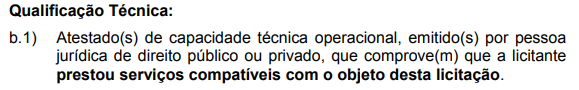 CAPACIDADE TÉCNICA:  CAPACIDADE TÉCNICA:  CAPACIDADE TÉCNICA:  CAPACIDADE OPERACIONAL:  CAPACIDADE OPERACIONAL:  CAPACIDADE OPERACIONAL:  CAPACIDADE OPERACIONAL:  ÍNDICES ECONÔMICOS: conforme edital.ÍNDICES ECONÔMICOS: conforme edital.ÍNDICES ECONÔMICOS: conforme edital.ÍNDICES ECONÔMICOS: conforme edital.OBSERVAÇÕES: Clique aqui para obter informações do edital. OBSERVAÇÕES: Clique aqui para obter informações do edital. OBSERVAÇÕES: Clique aqui para obter informações do edital. OBSERVAÇÕES: Clique aqui para obter informações do edital. ÓRGÃO LICITANTE: COPASA-MGÓRGÃO LICITANTE: COPASA-MGÓRGÃO LICITANTE: COPASA-MGEDITAL: Nº CPLI. 1120210112EDITAL: Nº CPLI. 1120210112Endereço: Rua Carangola, 606, térreo, bairro Santo Antônio, Belo Horizonte/MG.Informações: Telefone: (31) 3250-1618/1619. Fax: (31) 3250-1670/1317. E-mail: cpli@copasa.com.br. Endereço: Rua Carangola, 606, térreo, bairro Santo Antônio, Belo Horizonte/MG.Informações: Telefone: (31) 3250-1618/1619. Fax: (31) 3250-1670/1317. E-mail: cpli@copasa.com.br. Endereço: Rua Carangola, 606, térreo, bairro Santo Antônio, Belo Horizonte/MG.Informações: Telefone: (31) 3250-1618/1619. Fax: (31) 3250-1670/1317. E-mail: cpli@copasa.com.br. Endereço: Rua Carangola, 606, térreo, bairro Santo Antônio, Belo Horizonte/MG.Informações: Telefone: (31) 3250-1618/1619. Fax: (31) 3250-1670/1317. E-mail: cpli@copasa.com.br. Endereço: Rua Carangola, 606, térreo, bairro Santo Antônio, Belo Horizonte/MG.Informações: Telefone: (31) 3250-1618/1619. Fax: (31) 3250-1670/1317. E-mail: cpli@copasa.com.br. OBJETO:  SELECIONAR, DENTRE AS PROPOSTAS APRESENTADAS, A PROPOSTA CONSIDERADA MAIS VANTAJOSA, DE ACORDO COM OS CRITÉRIOS ESTABELECIDOS NESTE EDITAL, VISANDO A EXECUÇÃO, COM FORNECIMENTO TOTAL DE MATERIAIS, DAS OBRAS DE AMPLIAÇÃO DO SISTEMA DE ESGOTAMENTO SANITÁRIO DO MUNICÍPIO DE MATEUS LEME / MG - 3A ETAPA.OBJETO:  SELECIONAR, DENTRE AS PROPOSTAS APRESENTADAS, A PROPOSTA CONSIDERADA MAIS VANTAJOSA, DE ACORDO COM OS CRITÉRIOS ESTABELECIDOS NESTE EDITAL, VISANDO A EXECUÇÃO, COM FORNECIMENTO TOTAL DE MATERIAIS, DAS OBRAS DE AMPLIAÇÃO DO SISTEMA DE ESGOTAMENTO SANITÁRIO DO MUNICÍPIO DE MATEUS LEME / MG - 3A ETAPA.OBJETO:  SELECIONAR, DENTRE AS PROPOSTAS APRESENTADAS, A PROPOSTA CONSIDERADA MAIS VANTAJOSA, DE ACORDO COM OS CRITÉRIOS ESTABELECIDOS NESTE EDITAL, VISANDO A EXECUÇÃO, COM FORNECIMENTO TOTAL DE MATERIAIS, DAS OBRAS DE AMPLIAÇÃO DO SISTEMA DE ESGOTAMENTO SANITÁRIO DO MUNICÍPIO DE MATEUS LEME / MG - 3A ETAPA.DATAS: Entrega: 06/07/2021 às 14:30 Abertura: 06/07/2021 às 14:30 Prazo de execução: conforme edital.DATAS: Entrega: 06/07/2021 às 14:30 Abertura: 06/07/2021 às 14:30 Prazo de execução: conforme edital.VALORESVALORESVALORESVALORESVALORESValor Estimado da ObraCapital Social Igual ou SuperiorGarantia de PropostaGarantia de PropostaValor do EditalR$ 6.872.821,86R$ -R$ -R$ -R$ -CAPACIDADE TÉCNICA:  a) Rede de esgoto ou pluvial com diâmetro igual ou superior a 200 (duzentos) mm;b) Estação de Tratamento de Esgoto em concreto armado com capacidade igual ou superior a 20 (vinte) l/s.CAPACIDADE TÉCNICA:  a) Rede de esgoto ou pluvial com diâmetro igual ou superior a 200 (duzentos) mm;b) Estação de Tratamento de Esgoto em concreto armado com capacidade igual ou superior a 20 (vinte) l/s.CAPACIDADE TÉCNICA:  a) Rede de esgoto ou pluvial com diâmetro igual ou superior a 200 (duzentos) mm;b) Estação de Tratamento de Esgoto em concreto armado com capacidade igual ou superior a 20 (vinte) l/s.CAPACIDADE TÉCNICA:  a) Rede de esgoto ou pluvial com diâmetro igual ou superior a 200 (duzentos) mm;b) Estação de Tratamento de Esgoto em concreto armado com capacidade igual ou superior a 20 (vinte) l/s.CAPACIDADE TÉCNICA:  a) Rede de esgoto ou pluvial com diâmetro igual ou superior a 200 (duzentos) mm;b) Estação de Tratamento de Esgoto em concreto armado com capacidade igual ou superior a 20 (vinte) l/s.CAPACIDADE OPERACIONAL:  a) Rede de esgoto ou pluvial com diâmetro igual ou superior a 150 (cento e cinquenta) mm e com extensão igual ou superior a 2.800 (dois mil e oitocentos) m;b) Rede de esgoto ou pluvial com tubulação de PVC e/ou ferro fundido, com diâmetro igual ou superior a 200 (duzentos) mm e com extensão igual ou superior a 2.200 (dois mil e duzentos) m;c) Estação de Tratamento de Esgoto, em concreto armado, com capacidade igual ou superior a 20 (vinte) l/s;d) Fornecimento e lançamento de concreto armado com quantidade igual ou superior a 200 (duzentos) m³; e) Armadura de aço para concreto armado com quantidade igual ou superior a 16.400 (dezesseis mil e quatrocentos) kg;f) Forma para estruturas de concreto com quantidade igual ou superior a 1.200 (um mil e duzentos) m²;g) Estrutura de escoramento de vala por qualquer processo, com quantidade igual ou superior a 5.900 (cinco mil e novecentos) m².CAPACIDADE OPERACIONAL:  a) Rede de esgoto ou pluvial com diâmetro igual ou superior a 150 (cento e cinquenta) mm e com extensão igual ou superior a 2.800 (dois mil e oitocentos) m;b) Rede de esgoto ou pluvial com tubulação de PVC e/ou ferro fundido, com diâmetro igual ou superior a 200 (duzentos) mm e com extensão igual ou superior a 2.200 (dois mil e duzentos) m;c) Estação de Tratamento de Esgoto, em concreto armado, com capacidade igual ou superior a 20 (vinte) l/s;d) Fornecimento e lançamento de concreto armado com quantidade igual ou superior a 200 (duzentos) m³; e) Armadura de aço para concreto armado com quantidade igual ou superior a 16.400 (dezesseis mil e quatrocentos) kg;f) Forma para estruturas de concreto com quantidade igual ou superior a 1.200 (um mil e duzentos) m²;g) Estrutura de escoramento de vala por qualquer processo, com quantidade igual ou superior a 5.900 (cinco mil e novecentos) m².CAPACIDADE OPERACIONAL:  a) Rede de esgoto ou pluvial com diâmetro igual ou superior a 150 (cento e cinquenta) mm e com extensão igual ou superior a 2.800 (dois mil e oitocentos) m;b) Rede de esgoto ou pluvial com tubulação de PVC e/ou ferro fundido, com diâmetro igual ou superior a 200 (duzentos) mm e com extensão igual ou superior a 2.200 (dois mil e duzentos) m;c) Estação de Tratamento de Esgoto, em concreto armado, com capacidade igual ou superior a 20 (vinte) l/s;d) Fornecimento e lançamento de concreto armado com quantidade igual ou superior a 200 (duzentos) m³; e) Armadura de aço para concreto armado com quantidade igual ou superior a 16.400 (dezesseis mil e quatrocentos) kg;f) Forma para estruturas de concreto com quantidade igual ou superior a 1.200 (um mil e duzentos) m²;g) Estrutura de escoramento de vala por qualquer processo, com quantidade igual ou superior a 5.900 (cinco mil e novecentos) m².CAPACIDADE OPERACIONAL:  a) Rede de esgoto ou pluvial com diâmetro igual ou superior a 150 (cento e cinquenta) mm e com extensão igual ou superior a 2.800 (dois mil e oitocentos) m;b) Rede de esgoto ou pluvial com tubulação de PVC e/ou ferro fundido, com diâmetro igual ou superior a 200 (duzentos) mm e com extensão igual ou superior a 2.200 (dois mil e duzentos) m;c) Estação de Tratamento de Esgoto, em concreto armado, com capacidade igual ou superior a 20 (vinte) l/s;d) Fornecimento e lançamento de concreto armado com quantidade igual ou superior a 200 (duzentos) m³; e) Armadura de aço para concreto armado com quantidade igual ou superior a 16.400 (dezesseis mil e quatrocentos) kg;f) Forma para estruturas de concreto com quantidade igual ou superior a 1.200 (um mil e duzentos) m²;g) Estrutura de escoramento de vala por qualquer processo, com quantidade igual ou superior a 5.900 (cinco mil e novecentos) m².CAPACIDADE OPERACIONAL:  a) Rede de esgoto ou pluvial com diâmetro igual ou superior a 150 (cento e cinquenta) mm e com extensão igual ou superior a 2.800 (dois mil e oitocentos) m;b) Rede de esgoto ou pluvial com tubulação de PVC e/ou ferro fundido, com diâmetro igual ou superior a 200 (duzentos) mm e com extensão igual ou superior a 2.200 (dois mil e duzentos) m;c) Estação de Tratamento de Esgoto, em concreto armado, com capacidade igual ou superior a 20 (vinte) l/s;d) Fornecimento e lançamento de concreto armado com quantidade igual ou superior a 200 (duzentos) m³; e) Armadura de aço para concreto armado com quantidade igual ou superior a 16.400 (dezesseis mil e quatrocentos) kg;f) Forma para estruturas de concreto com quantidade igual ou superior a 1.200 (um mil e duzentos) m²;g) Estrutura de escoramento de vala por qualquer processo, com quantidade igual ou superior a 5.900 (cinco mil e novecentos) m².ÍNDICES ECONÔMICOS: conforme edital.ÍNDICES ECONÔMICOS: conforme edital.ÍNDICES ECONÔMICOS: conforme edital.ÍNDICES ECONÔMICOS: conforme edital.ÍNDICES ECONÔMICOS: conforme edital.OBSERVAÇÕES: As interessadas poderão designar engenheiro ou Arquiteto para efetuar visita técnica, para conhecimento das obras e serviços a serem executados. Para acompanhamento da visita técnica, fornecimento de informações e prestação de esclarecimentos porventura solicitados pelos interessados, estará disponível, o Sr. Cleber Torres ou outro empregado da COPASA MG, do dia 15 de junho de 2021 ao dia 05 de julho de 2021. O agendamento da visita poderá ser feito pelo e-mail: usem@copasa.com.br; ou pelo telefone 31 3250-1968. A visita será realizada na Avenida Getúlio Vargas, nr.: 772, Bairro Centro, Cidade Mateus Leme / MG.Clique aqui para obter informações do edital. OBSERVAÇÕES: As interessadas poderão designar engenheiro ou Arquiteto para efetuar visita técnica, para conhecimento das obras e serviços a serem executados. Para acompanhamento da visita técnica, fornecimento de informações e prestação de esclarecimentos porventura solicitados pelos interessados, estará disponível, o Sr. Cleber Torres ou outro empregado da COPASA MG, do dia 15 de junho de 2021 ao dia 05 de julho de 2021. O agendamento da visita poderá ser feito pelo e-mail: usem@copasa.com.br; ou pelo telefone 31 3250-1968. A visita será realizada na Avenida Getúlio Vargas, nr.: 772, Bairro Centro, Cidade Mateus Leme / MG.Clique aqui para obter informações do edital. OBSERVAÇÕES: As interessadas poderão designar engenheiro ou Arquiteto para efetuar visita técnica, para conhecimento das obras e serviços a serem executados. Para acompanhamento da visita técnica, fornecimento de informações e prestação de esclarecimentos porventura solicitados pelos interessados, estará disponível, o Sr. Cleber Torres ou outro empregado da COPASA MG, do dia 15 de junho de 2021 ao dia 05 de julho de 2021. O agendamento da visita poderá ser feito pelo e-mail: usem@copasa.com.br; ou pelo telefone 31 3250-1968. A visita será realizada na Avenida Getúlio Vargas, nr.: 772, Bairro Centro, Cidade Mateus Leme / MG.Clique aqui para obter informações do edital. OBSERVAÇÕES: As interessadas poderão designar engenheiro ou Arquiteto para efetuar visita técnica, para conhecimento das obras e serviços a serem executados. Para acompanhamento da visita técnica, fornecimento de informações e prestação de esclarecimentos porventura solicitados pelos interessados, estará disponível, o Sr. Cleber Torres ou outro empregado da COPASA MG, do dia 15 de junho de 2021 ao dia 05 de julho de 2021. O agendamento da visita poderá ser feito pelo e-mail: usem@copasa.com.br; ou pelo telefone 31 3250-1968. A visita será realizada na Avenida Getúlio Vargas, nr.: 772, Bairro Centro, Cidade Mateus Leme / MG.Clique aqui para obter informações do edital. OBSERVAÇÕES: As interessadas poderão designar engenheiro ou Arquiteto para efetuar visita técnica, para conhecimento das obras e serviços a serem executados. Para acompanhamento da visita técnica, fornecimento de informações e prestação de esclarecimentos porventura solicitados pelos interessados, estará disponível, o Sr. Cleber Torres ou outro empregado da COPASA MG, do dia 15 de junho de 2021 ao dia 05 de julho de 2021. O agendamento da visita poderá ser feito pelo e-mail: usem@copasa.com.br; ou pelo telefone 31 3250-1968. A visita será realizada na Avenida Getúlio Vargas, nr.: 772, Bairro Centro, Cidade Mateus Leme / MG.Clique aqui para obter informações do edital. ÓRGÃO LICITANTE: COPASA-MGÓRGÃO LICITANTE: COPASA-MGÓRGÃO LICITANTE: COPASA-MGEDITAL: Nº CPLI. 1120210109EDITAL: Nº CPLI. 1120210109Endereço: Rua Carangola, 606, térreo, bairro Santo Antônio, Belo Horizonte/MG.Informações: Telefone: (31) 3250-1618/1619. Fax: (31) 3250-1670/1317. E-mail: cpli@copasa.com.br. Endereço: Rua Carangola, 606, térreo, bairro Santo Antônio, Belo Horizonte/MG.Informações: Telefone: (31) 3250-1618/1619. Fax: (31) 3250-1670/1317. E-mail: cpli@copasa.com.br. Endereço: Rua Carangola, 606, térreo, bairro Santo Antônio, Belo Horizonte/MG.Informações: Telefone: (31) 3250-1618/1619. Fax: (31) 3250-1670/1317. E-mail: cpli@copasa.com.br. Endereço: Rua Carangola, 606, térreo, bairro Santo Antônio, Belo Horizonte/MG.Informações: Telefone: (31) 3250-1618/1619. Fax: (31) 3250-1670/1317. E-mail: cpli@copasa.com.br. Endereço: Rua Carangola, 606, térreo, bairro Santo Antônio, Belo Horizonte/MG.Informações: Telefone: (31) 3250-1618/1619. Fax: (31) 3250-1670/1317. E-mail: cpli@copasa.com.br. OBJETO:  SELECIONAR, DENTRE AS PROPOSTAS APRESENTADAS, A PROPOSTA CONSIDERADA MAIS VANTAJOSA, DE ACORDO COM OS CRITÉRIOS ESTABELECIDOS NESTE EDITAL, VISANDO A EXECUÇÃO, COM FORNECIMENTO PARCIAL DE MATERIAIS, DAS OBRAS E SERVIÇOS DE MELHORIAS DO SISTEMA DE ABASTECIMENTO DE ÁGUA DE CAPARAÓ / MG.OBJETO:  SELECIONAR, DENTRE AS PROPOSTAS APRESENTADAS, A PROPOSTA CONSIDERADA MAIS VANTAJOSA, DE ACORDO COM OS CRITÉRIOS ESTABELECIDOS NESTE EDITAL, VISANDO A EXECUÇÃO, COM FORNECIMENTO PARCIAL DE MATERIAIS, DAS OBRAS E SERVIÇOS DE MELHORIAS DO SISTEMA DE ABASTECIMENTO DE ÁGUA DE CAPARAÓ / MG.OBJETO:  SELECIONAR, DENTRE AS PROPOSTAS APRESENTADAS, A PROPOSTA CONSIDERADA MAIS VANTAJOSA, DE ACORDO COM OS CRITÉRIOS ESTABELECIDOS NESTE EDITAL, VISANDO A EXECUÇÃO, COM FORNECIMENTO PARCIAL DE MATERIAIS, DAS OBRAS E SERVIÇOS DE MELHORIAS DO SISTEMA DE ABASTECIMENTO DE ÁGUA DE CAPARAÓ / MG.DATAS: Entrega: 06/07/2021 às 08:30 Abertura: 06/07/2021 às 08:30 Prazo de execução: conforme edital.DATAS: Entrega: 06/07/2021 às 08:30 Abertura: 06/07/2021 às 08:30 Prazo de execução: conforme edital.VALORESVALORESVALORESVALORESVALORESValor Estimado da ObraCapital Social Igual ou SuperiorGarantia de PropostaGarantia de PropostaValor do EditalR$ 237.199,31R$ -R$ -R$ -R$ -CAPACIDADE TÉCNICA:  a) Tubulação com diâmetro igual ou superior a 150 (cento e cinquenta) mm;b) Construção civil e/ou reforma em edificações.CAPACIDADE TÉCNICA:  a) Tubulação com diâmetro igual ou superior a 150 (cento e cinquenta) mm;b) Construção civil e/ou reforma em edificações.CAPACIDADE TÉCNICA:  a) Tubulação com diâmetro igual ou superior a 150 (cento e cinquenta) mm;b) Construção civil e/ou reforma em edificações.CAPACIDADE TÉCNICA:  a) Tubulação com diâmetro igual ou superior a 150 (cento e cinquenta) mm;b) Construção civil e/ou reforma em edificações.CAPACIDADE TÉCNICA:  a) Tubulação com diâmetro igual ou superior a 150 (cento e cinquenta) mm;b) Construção civil e/ou reforma em edificações.CAPACIDADE OPERACIONAL:  a) Tubulação com diâmetro igual ou superior a 150 (cento e cinquenta) mm;b) Construção civil e/ou reforma em edificações.CAPACIDADE OPERACIONAL:  a) Tubulação com diâmetro igual ou superior a 150 (cento e cinquenta) mm;b) Construção civil e/ou reforma em edificações.CAPACIDADE OPERACIONAL:  a) Tubulação com diâmetro igual ou superior a 150 (cento e cinquenta) mm;b) Construção civil e/ou reforma em edificações.CAPACIDADE OPERACIONAL:  a) Tubulação com diâmetro igual ou superior a 150 (cento e cinquenta) mm;b) Construção civil e/ou reforma em edificações.CAPACIDADE OPERACIONAL:  a) Tubulação com diâmetro igual ou superior a 150 (cento e cinquenta) mm;b) Construção civil e/ou reforma em edificações.ÍNDICES ECONÔMICOS: conforme edital.ÍNDICES ECONÔMICOS: conforme edital.ÍNDICES ECONÔMICOS: conforme edital.ÍNDICES ECONÔMICOS: conforme edital.ÍNDICES ECONÔMICOS: conforme edital.OBSERVAÇÕES: As interessadas poderão designar engenheiro ou Arquiteto para efetuar visita técnica, para conhecimento das obras e serviços a serem executados. Para acompanhamento da visita técnica, fornecimento de informações e prestação de esclarecimentos porventura solicitados pelos interessados, estará disponível, o Sr. Eric Medeiros Silva ou Marco Antonio Gomes Medeiros ou outro empregado da COPASA MG, do dia 15 de junho de 2021 ao dia 05 de julho de 2021. O agendamento da visita poderá ser feito pelo e-mail: eric.medeiros@copasa.com.br ou marco.medeiros@copasa.com.br ou pelo telefone (33) 3321-1566 ou (33) 3329-9244. A visita será realizada na Estação de Tratamento de Água de Caparaó, Rua Francisco Brinati, 75 - Centro, Caparaó / MG.Clique aqui para obter informações do edital. OBSERVAÇÕES: As interessadas poderão designar engenheiro ou Arquiteto para efetuar visita técnica, para conhecimento das obras e serviços a serem executados. Para acompanhamento da visita técnica, fornecimento de informações e prestação de esclarecimentos porventura solicitados pelos interessados, estará disponível, o Sr. Eric Medeiros Silva ou Marco Antonio Gomes Medeiros ou outro empregado da COPASA MG, do dia 15 de junho de 2021 ao dia 05 de julho de 2021. O agendamento da visita poderá ser feito pelo e-mail: eric.medeiros@copasa.com.br ou marco.medeiros@copasa.com.br ou pelo telefone (33) 3321-1566 ou (33) 3329-9244. A visita será realizada na Estação de Tratamento de Água de Caparaó, Rua Francisco Brinati, 75 - Centro, Caparaó / MG.Clique aqui para obter informações do edital. OBSERVAÇÕES: As interessadas poderão designar engenheiro ou Arquiteto para efetuar visita técnica, para conhecimento das obras e serviços a serem executados. Para acompanhamento da visita técnica, fornecimento de informações e prestação de esclarecimentos porventura solicitados pelos interessados, estará disponível, o Sr. Eric Medeiros Silva ou Marco Antonio Gomes Medeiros ou outro empregado da COPASA MG, do dia 15 de junho de 2021 ao dia 05 de julho de 2021. O agendamento da visita poderá ser feito pelo e-mail: eric.medeiros@copasa.com.br ou marco.medeiros@copasa.com.br ou pelo telefone (33) 3321-1566 ou (33) 3329-9244. A visita será realizada na Estação de Tratamento de Água de Caparaó, Rua Francisco Brinati, 75 - Centro, Caparaó / MG.Clique aqui para obter informações do edital. OBSERVAÇÕES: As interessadas poderão designar engenheiro ou Arquiteto para efetuar visita técnica, para conhecimento das obras e serviços a serem executados. Para acompanhamento da visita técnica, fornecimento de informações e prestação de esclarecimentos porventura solicitados pelos interessados, estará disponível, o Sr. Eric Medeiros Silva ou Marco Antonio Gomes Medeiros ou outro empregado da COPASA MG, do dia 15 de junho de 2021 ao dia 05 de julho de 2021. O agendamento da visita poderá ser feito pelo e-mail: eric.medeiros@copasa.com.br ou marco.medeiros@copasa.com.br ou pelo telefone (33) 3321-1566 ou (33) 3329-9244. A visita será realizada na Estação de Tratamento de Água de Caparaó, Rua Francisco Brinati, 75 - Centro, Caparaó / MG.Clique aqui para obter informações do edital. OBSERVAÇÕES: As interessadas poderão designar engenheiro ou Arquiteto para efetuar visita técnica, para conhecimento das obras e serviços a serem executados. Para acompanhamento da visita técnica, fornecimento de informações e prestação de esclarecimentos porventura solicitados pelos interessados, estará disponível, o Sr. Eric Medeiros Silva ou Marco Antonio Gomes Medeiros ou outro empregado da COPASA MG, do dia 15 de junho de 2021 ao dia 05 de julho de 2021. O agendamento da visita poderá ser feito pelo e-mail: eric.medeiros@copasa.com.br ou marco.medeiros@copasa.com.br ou pelo telefone (33) 3321-1566 ou (33) 3329-9244. A visita será realizada na Estação de Tratamento de Água de Caparaó, Rua Francisco Brinati, 75 - Centro, Caparaó / MG.Clique aqui para obter informações do edital. ÓRGÃO LICITANTE: DER-MGEDITAL: AVISO DE LICITAÇÃO EDITAL Nº: 062/2021. PROCESSO SEI Nº: 2300.01.0109864/2021-62.Endereço: Av. dos Andradas, 1.120, sala 1009, Belo Horizonte/MG.Maiores Informações: Telefone: (31) 3235-1272 - Fax: (31) 3235-1004. E-mail: asl@der.mg.gov.br - site www.der.mg.gov.br Endereço: Av. dos Andradas, 1.120, sala 1009, Belo Horizonte/MG.Maiores Informações: Telefone: (31) 3235-1272 - Fax: (31) 3235-1004. E-mail: asl@der.mg.gov.br - site www.der.mg.gov.br OBJETO: O DIRETOR GERAL DO DEPARTAMENTO DE EDIFICAÇÕES E ESTRADAS DE RODAGEM DO ESTADO DE MINAS GERAIS - DER/MG TORNA PÚBLICO QUE FARÁ REALIZAR, ATRAVÉS DA COMISSÃO PERMANENTE DE LICITAÇÃO, ÀS 09:00HS (NOVE HORAS) DO DIA 06/072021, EM SEU EDIFÍCIO-SEDE, À AV. DOS ANDRADAS, 1.120, SALA 1009, NESTA CAPITAL, TOMADA DE PREÇO EXECUÇÃO DO SERVIÇO DE CONTENÇÃO EM GABIÃO CAIXA NA RODOVIA MG-452, KM 25,7, NO TRECHO ENTRº BR-040 - OLIVEIRA FORTES. A EXECUÇÃO DO SERVIÇO DESCRITO ESTÁ RESTRITA AO ÂMBITO DE CIRCUNSCRIÇÃO DA 05ª URG DO DER/MG – UBÁ, DE ACORDO COM EDITAL E COMPOSIÇÕES DE CUSTOS UNITÁRIOS CONSTANTES DO QUADRO DE QUANTIDADES, QUE ESTARÃO DISPONÍVEIS NO ENDEREÇO ACIMA CITADO E NO SITE WWW.DER.MG.GOV.BR, A PARTIR DO DIA 15/06/2021. DATAS:A entrega dos envelopes de proposta e documentação deverá ser realizada até às 17:00 (dezessete horas) do dia 05/07/2021 na forma prevista no Edital Abertura: às 09:00 (nove horas) do dia 06/072021Visita: Agendada. OBSERVAÇÕES: Aguarde a publicação do edital. 